Карточка предприятия ООО «ПредРейс Москва»ПолноенаименованиеОбщество с ограниченной ответственностью «ПредРейс Москва»Общество с ограниченной ответственностью «ПредРейс Москва»СокращенноенаименованиеООО «ПредРейс Москва»ООО «ПредРейс Москва»Юридический адрес	109542, г. Москва, Рязанский проспект, дом 86/1, строение 1, этаж 1, помещение 104109542, г. Москва, Рязанский проспект, дом 86/1, строение 1, этаж 1, помещение 104Почтовый адрес109542, г. Москва, Рязанский проспект, дом 86/1, строение 1, этаж 1, помещение 104109542, г. Москва, Рязанский проспект, дом 86/1, строение 1, этаж 1, помещение 104Телефон/факс8(999)203-12-438(999)203-12-43ИНН/КПП9721099994/7721010019721099994/772101001ОГРН12077002072201207700207220Расчётный счет4070281030250006611540702810302500066115Корреспондентский счет3010181074537452510430101810745374525104БИК банка044525104044525104БанкООО «Банк Точка»ООО «Банк Точка»Классификаторы в статистическом регистреКлассификаторы в статистическом регистреКлассификаторы в статистическом регистреОКПО ОКАТООКТМООКОГУОКФС ОКОПФОКВЭД 45.20; 86.21; 86.22; 86.90; 71.20.5; 77.39.26; 46.69.8ОКПО ОКАТООКТМООКОГУОКФС ОКОПФОКВЭД 45.20; 86.21; 86.22; 86.90; 71.20.5; 77.39.26; 46.69.8ОКПО ОКАТООКТМООКОГУОКФС ОКОПФОКВЭД 45.20; 86.21; 86.22; 86.90; 71.20.5; 77.39.26; 46.69.8ДиректорГородков Денис ВладимировичДействует на основании УставаГородков Денис ВладимировичДействует на основании УставаE-mail    predreys@yandex.ru    predreys@yandex.ruWeb-sitehttps://predreysmsk.ru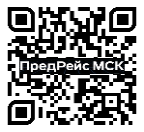 